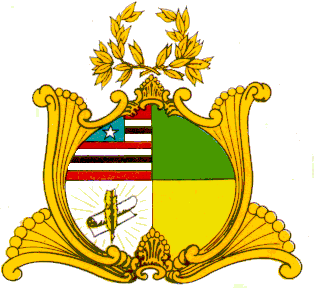 ESTADO DO MARANHÃOASSEMBLEIA LEGISLATIVAGabinete do Deputado RafaelAv. Jerônimo de Albuquerque, S/N, Sítio Rangedor – COHAFUMA | CEP: 65.071-750.Fone: Geral (098) 3269-3251 (fax) | E-mail: deputadorafael.gab@gmail.comSão Luís – MaranhãoINDICAÇÃO Nº          /2024Senhora Presidente,Na forma do que dispõe o Regimento Interno deste Poder, requeiro a Vossa Excelência que, após ouvida a Mesa, seja encaminhado ofício ao Excelentíssimo Governador do Estado do Maranhão, o Senhor Carlos Brandão e ao Secretário de Estado de Governo (SEGOV), o Senhor Márcio Machado, solicitando-lhes que seja construído um poço tubular com distribuição de rede no Povoado Zumbi, no município de Timon/MA.Tal demanda levará água a 60 famílias que serão beneficiadas com a construção do poço e distribuição de rede no povoado em questão. Assim, solicitamos o atendimento ao nosso pleito.Plenário “Dep. Nagib Haickel”, do Palácio “Manuel Beckman”, em São Luís (MA), 19 de março de 2024.RAFAEL Deputado Estadual